An Extra Ordinary Meeting of North Dalton Parish Council will be held on Thursday 5th November 2020This will be a remote meeting through Zoom. Start time 7.00pmMembers of the Press and Public are welcome to attendThe business to be transacted and Agenda Items to be Discussed is shown below__________________________________________________________________________AGENDATo receive ApologiesTo Receive Declaration of Interest Pecuniary and Non-Pecuniary Interests Dispensations issuedTo discuss and agree to co-option of new councillorsSigned Chairman							Date: 12.10.2020Zoom linkhttps://us02web.zoom.us/j/83302562835?pwd=L3FxTXp5QTdSZXdTMkt6K2RZQUtFZz09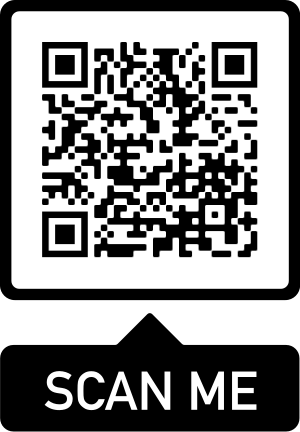 